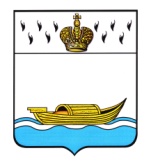 АДМИНИСТРАЦИЯВышневолоцкого городского округаРаспоряжениеот 11.10.2022                                                                                              № 1465-рг. Вышний ВолочекО назначении лиц, ответственных запредоставление и ввод данныхв федеральную государственную информационную систему «Федеральныйреестр государственных и муниципальных услуг (функций)»В соответствии с Постановление Правительства РФ от 24 октября 2011 № 861 «О федеральных государственных информационных системах, обеспечивающих предоставление в электронной форме государственных и муниципальных услуг (осуществление функций)», в целях обеспечения исполнения требований законодательных и иных нормативных правовых актов  в сфере  цифрового развития, связи и массовых коммуникаций на территории Вышневолоцкого городского округа:1.	Назначить ответственным за обеспечение ввода данных в федеральную государственную информационную систему «Федеральный реестр государственных и муниципальных услуг (функций)» Управление экономического развития Администрации Вышневолоцкого городского округа (Петрову Н.Г.)2.	Назначить ответственными  за предоставление данных для ввода в  федеральную государственную информационную систему «Федеральный реестр государственных и муниципальных услуг (функций)» Управление жилищно-коммунального хозяйства, дорожной деятельности и благоустройства Администрации Вышневолоцкого городского округа (Андреева С.П.), Управление земельно-имущественных отношений и жилищной политики Администрации Вышневолоцкого городского округа (Спиридонову В.А.), Управление архитектуры и градостроительства Администрации Вышневолоцкого городского округа (Анисимову Е.И.),  Финансовое управление Администрации Вышневолоцкого городского округа (Верховскую Л.В.), Управление по делам гражданской обороны и чрезвычайным ситуациям Администрации Вышневолоцкого городского округа (Адамович В.А.), Управление образования Администрации Вышневолоцкого городского округа (Зингееву Н.А.), Архивный отдел Администрации Вышневолоцкого городского округа (Забродину Т.Б.).3. Управлению по обеспечению деятельности Администрации Вышневолоцкого городского округа (Васильевой Ю.А) обеспечить техническую возможность для ввода в федеральную государственную информационную систему «Федеральный реестр государственных и муниципальных услуг (функций)» с обеспечением контроля за соблюдением требований в области информационной безопасности.4. Контроль за исполнением настоящего распоряжения возложить на Заместителя Главы Администрации Вышневолоцкого городского округа Анисимову Е.И.5. Настоящее распоряжение вступает в силу со дня его принятия и подлежит размещению на официальном сайте муниципального образования Вышневолоцкий городской округ Тверской области в информационно-телекоммуникационной сети «Интернет».Глава Вышневолоцкого городского округа                                                 Н.П. Рощина